Diplomatic Conference for the Adoption of a New Act of the Lisbon Agreement for the Protection of Appellations of Origin and Their International RegistrationGeneva, May 11 to 21, 2015Final Actadopted by the Diplomatic Conference on May 20, 2015In accordance with the decision by the Lisbon Union Assembly taken at its Twenty-Ninth (20th Ordinary) session in September 2013 to convene a Diplomatic Conference in 2015, and following the preparations carried out by the Preparatory Committee of the said Conference and the World Intellectual Property Organization (WIPO), the Diplomatic Conference for the Adoption of a New Act of the Lisbon Agreement for the Protection of Appellations of Origin and their International Registration was convened by WIPO and held in Geneva from May 11 to 21, 2015.The Diplomatic Conference adopted, on May 20, 2015, the Geneva Act of the Lisbon Agreement on Appellations of Origin and Geographical Indications.  The said Act was opened for signature on May 21, 2015.IN WITNESS THEREOF, the undersigned, being duly authorized thereto, have signed the present Final Act in Geneva, on May 21, 2015:Algeria, Angola, Benin, Bosnia and Herzegovina, Bulgaria, Burkina Faso, Cameroon, China, Colombia, Congo, Costa Rica, Côte d’Ivoire, Croatia, Cuba, Czech Republic, Democratic Republic of the Congo, Democratic People’s Republic of Korea, Denmark, Finland, France, Gabon, Georgia, Germany, Greece, Haiti, Hungary, Iran (Islamic Republic of), Israel, Italy, Latvia, Lithuania, Luxembourg, Mali, Mexico, Montenegro, Morocco, Mozambique, Netherlands, Nicaragua, Oman, Peru, Portugal, Republic of Moldova, Romania, Russian Federation, Senegal, Serbia, Slovakia, Spain, Switzerland, Togo, Tunisia, African Intellectual Property Organization (OAPI), European Union (54)[End of document]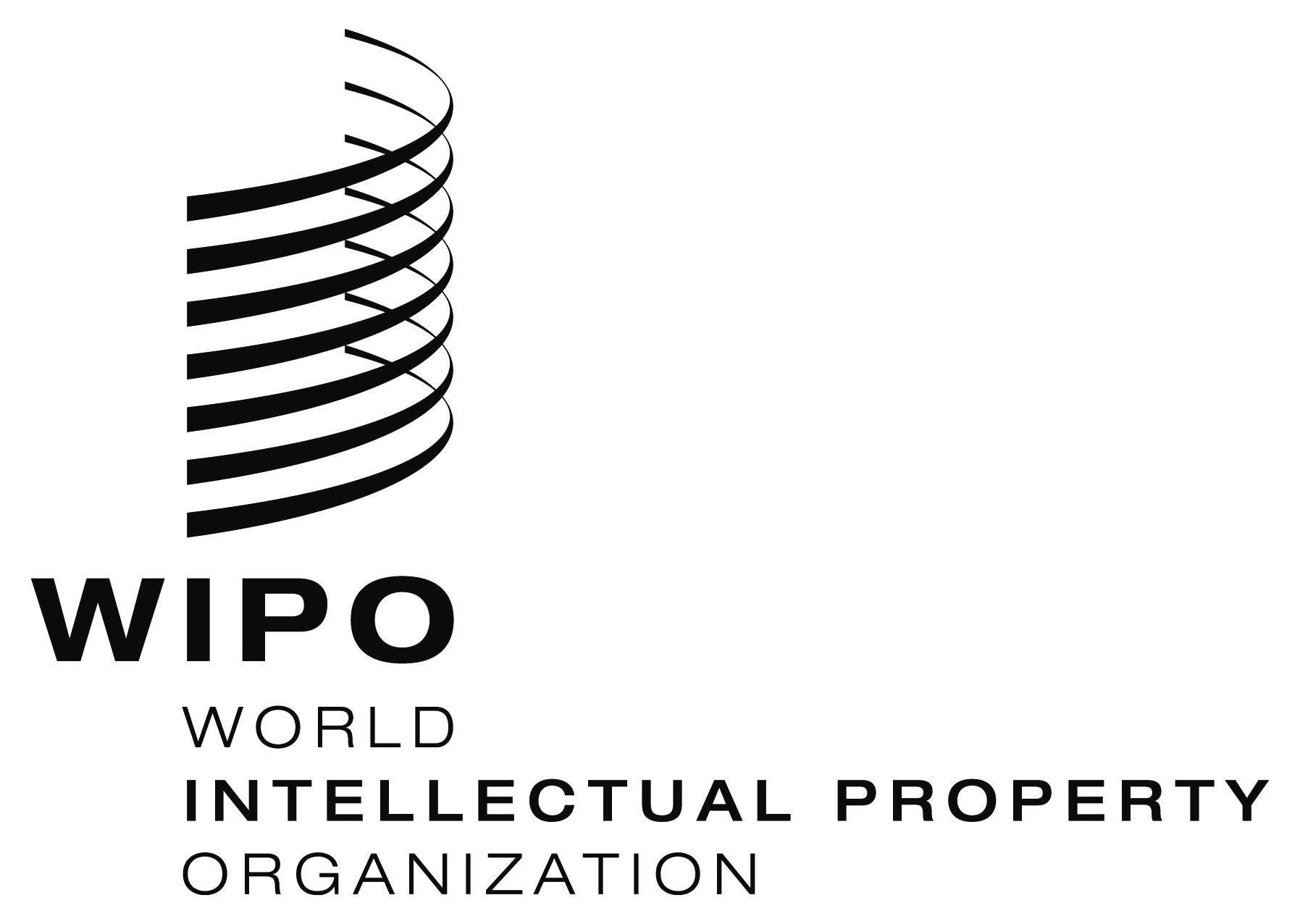 ELI/DC/20  LI/DC/20  LI/DC/20  ORIGINAL:  EnglsiORIGINAL:  EnglsiORIGINAL:  EnglsiDATE:  May 21, 2015DATE:  May 21, 2015DATE:  May 21, 2015